Lesson 6:  Complex Numbers as Vectors Classwork Opening ExercisesPerform the indicated arithmetic operations for complex numbers  and .Explain how you add and subtract complex numbers.Exercise 1 The length of the vector that represents  is  because .Find at least seven other complex numbers that can be represented as vectors that have length . Draw the vectors on the coordinate axes provided below.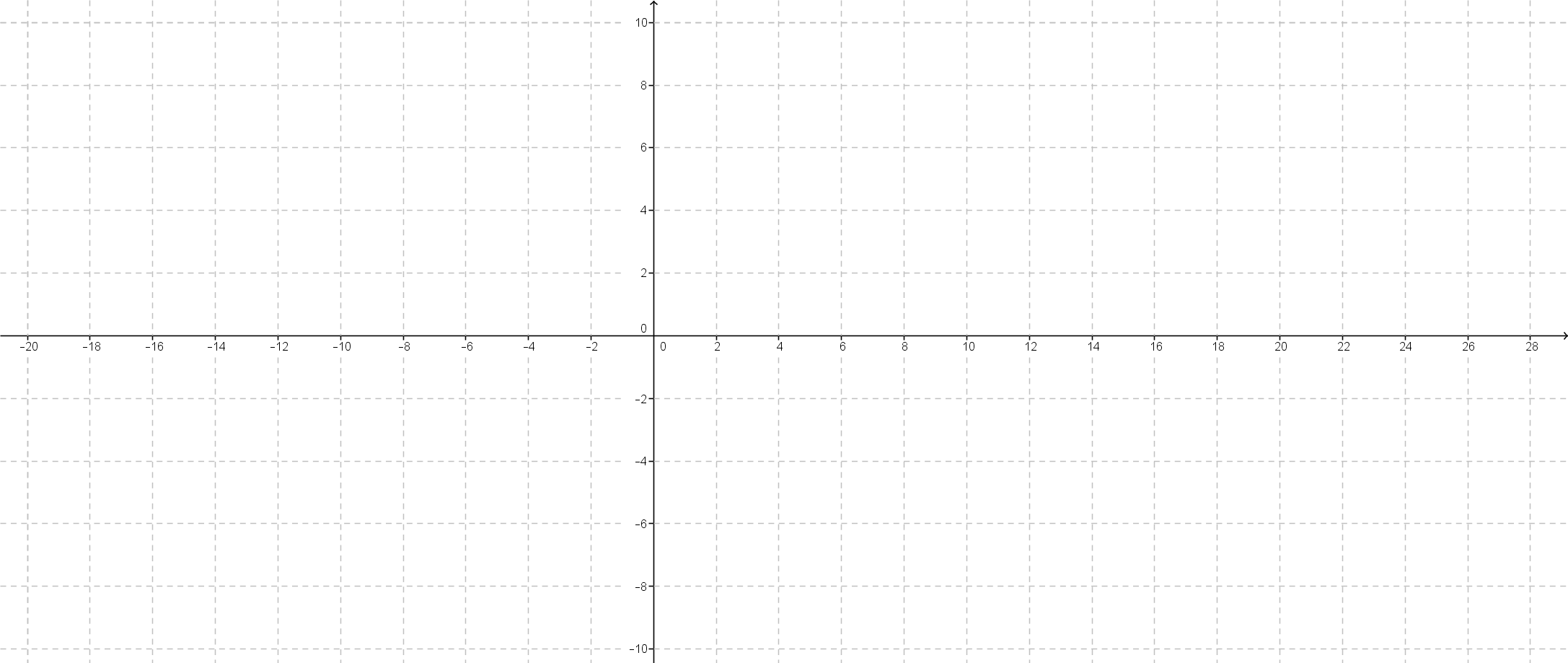 What do you observe about all of these vectors?   In the Opening Exercises, we computed .  Calculate this sum using vectors. In the Opening Exercises, we also computed .  Calculate this sum using vectors. For the vectors  and  pictured below, draw the specified sum or difference on the coordinate axes provided. 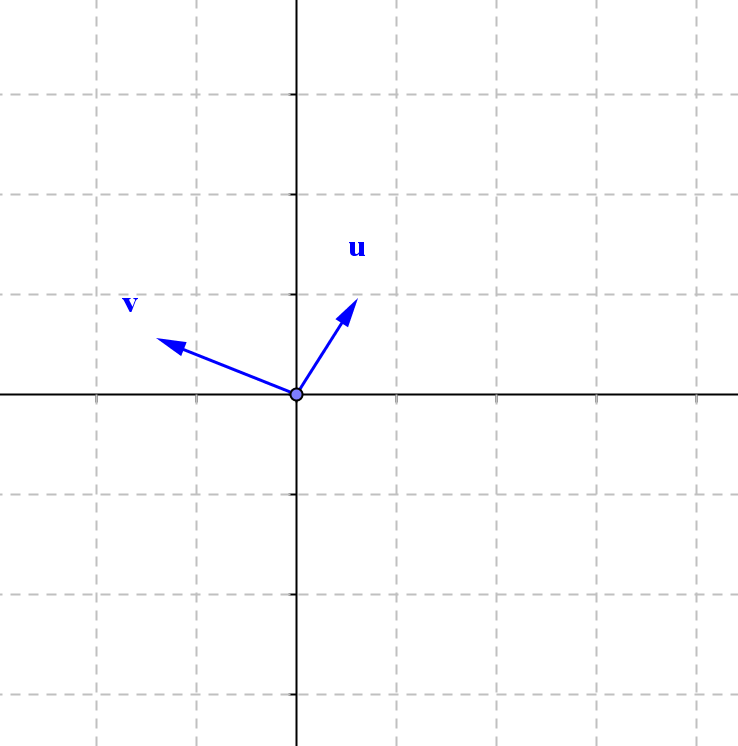 Find the sum of  and  geometrically. Show that  by representing the complex numbers as vectors.Problem Set Let  and .  Find the following.  Express your answers in  form.What is the length of the vector representing ?What is the length of the vector representing ?Let , , and .  Find the following.  Express your answer in  form, and represent the result in the plane.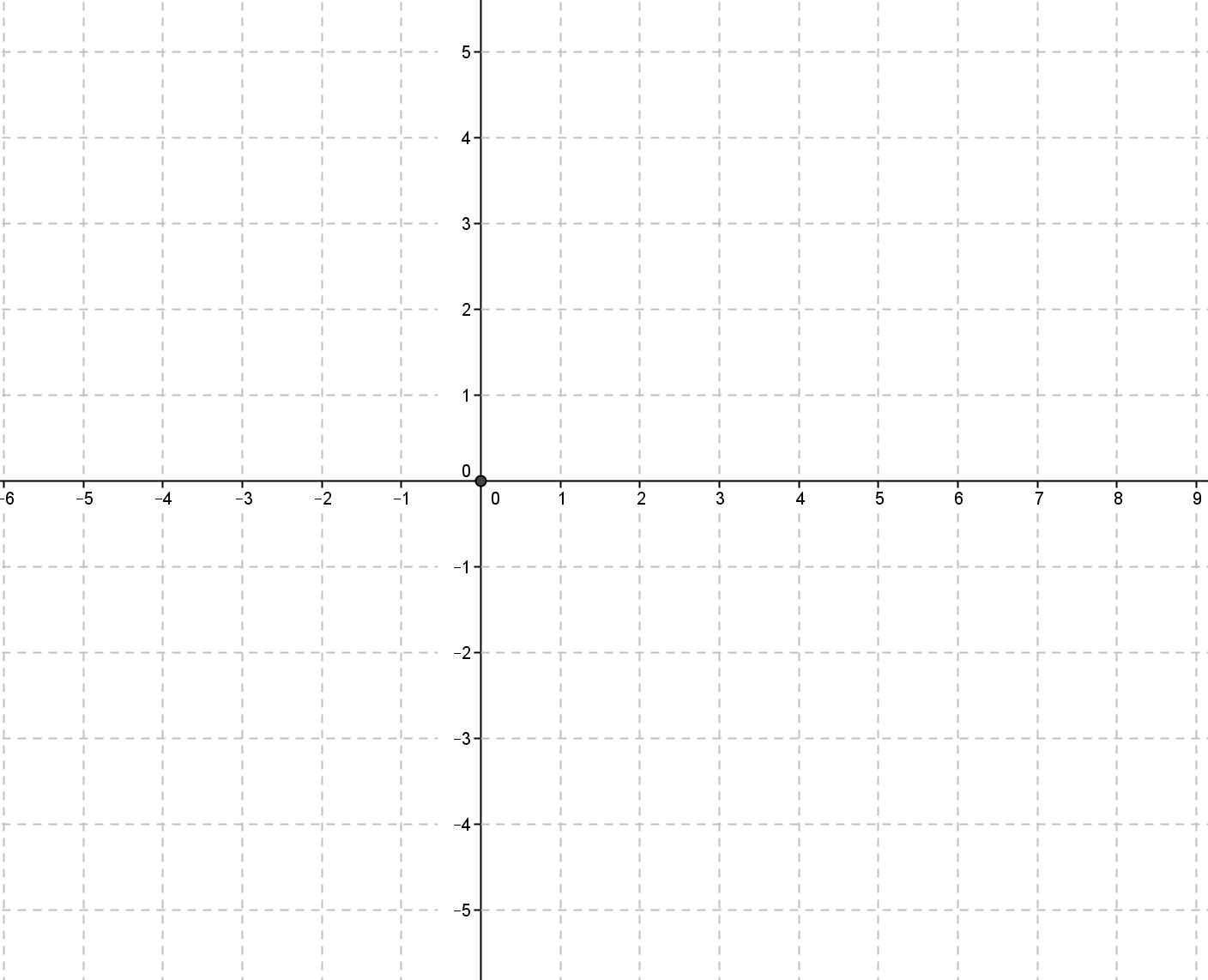 What is the length of the vector representing ?What is the length of the vector representing 
?Find the sum of  and  geometrically. Show that  by representing the complex numbers as vectors.Let , , and .  Prove the following using algebra or by showing with vectors. Let  and . Draw vectors representing  and  on the same set of axes.What are the lengths of the vectors representing  and ?Find a new vector, , such that  is equal to  divided by the length of the vector representing . Find , such that  is equal to  divided by the length of the vector representing .Draw vectors representing  and  on the same set of axes as part (a).What are the lengths of the vectors representing  and ?Compare the vectors representing  to  and  to .  What do you notice?What is the value of  times ?What does your answer to part (h) tell you about the relationship between  and ?Let .Let  be represented by the vector in the direction of  with length .  How can you find ?  What is the value of ?Let  be the complex number that when multiplied by , the product is .  What is the value of ?What number could we multiply  by to get a product of ?Let .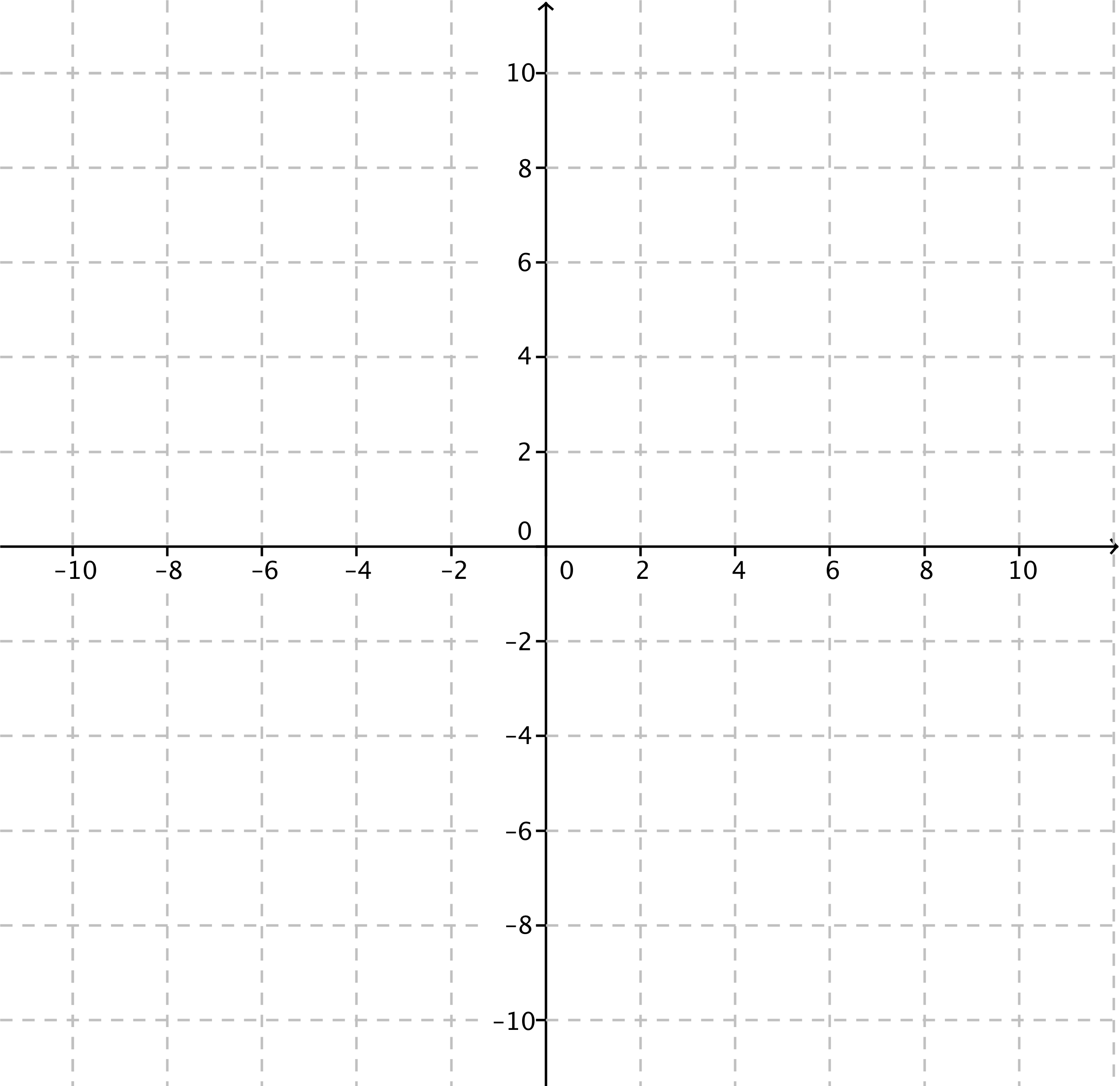 Draw a picture representing .What is the value of ?